ΕΠΑΝΑΛΗΠΤΙΚΟ ΜΑΘΗΜΑΑΤΟΜΙΚΟΣ ΓΕΝΙΚΟΣ ΧΩΡΟΣ – ΚΑΤΕΥΘΥΝΣΕΙΣ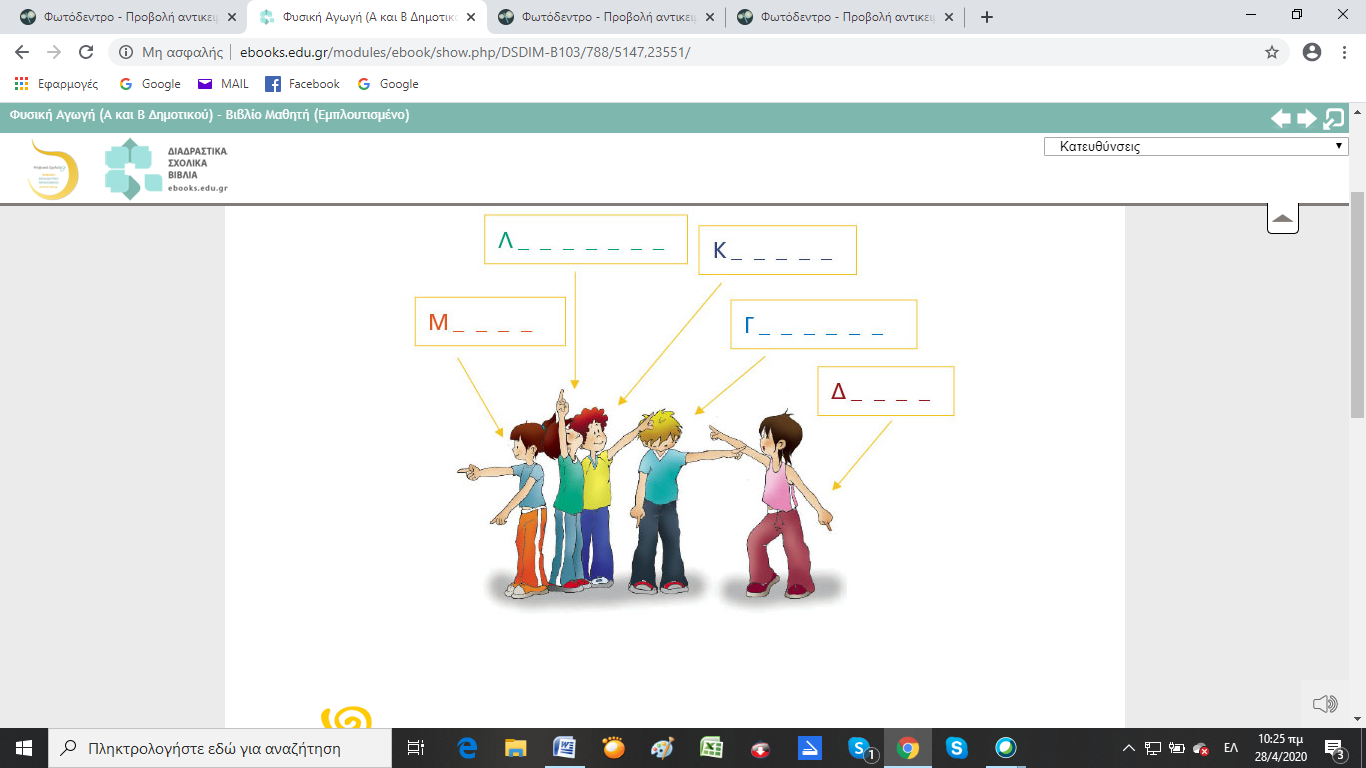 Ο ατομικός και ο γενικός χώροςhttp://photodentro.edu.gr/v/item/ds/8521/10506Γνωρίζω τις κατευθύνσειςhttp://photodentro.edu.gr/v/item/ds/8521/10550Παίζω με τις κατευθύνσειςhttp://photodentro.edu.gr/v/item/ds/8521/10551